ДИНАСТИЯ КОРОЛЕВЫ ВИКТОРИИПРИНЦ АЛЬФРЕД   1844-1900  - ВТОРАЯ ВЕТВЬ В ЛИНИИ НАСЛЕДОВАНИИВиктория 1819 - 1901Дети Королевы Виктории:Принц Альфред, герцог Эдинбургский,               позже герцог Саксен-Кобург-Готский   1844-1900 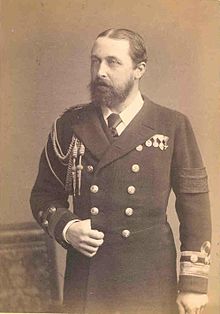 2 сына (1 мертворождённый), 4 дочери (включая королеву Румынии Марию)           !!!В 1874 женился на великой княжне Марии Александровне Романовой (1853–1920);Дочь АЛЕКСАНДРА ВТОРОГО2.1 Наследный Принц Альфред                       1874-1899    Наследный Принц Саксен-Кобург-Готский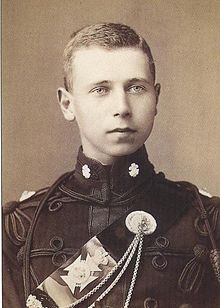 Хпокончил жизнь самоубийством, детей нет2.2 Принцесса Мария (1875 - 1938)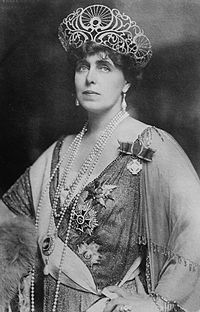 XМуж Король Румынии Фердинанда I (1865—1927)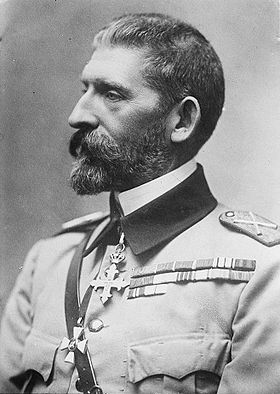 Вероисповедание:Католицизм Род:  Гогенцоллерны-Зигмарингены Отец: Леопольд Гогенцоллерн-Зигмаринген Мать: Антония Португальская2.2.1 Кароль (1893—1953),                       король Румынии Кароль II, лишен прав на престол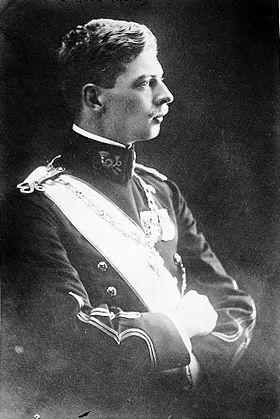 Кароль I страдал приапизмом, толкавшим его на «сексуальные эскапады». Был кратковременно женат без ведома короля на простолюдинке и имел от этого брака сына Мирчу Кароля Ламбрино (1920 — 2006), не признанного членом королевской семьи, впоследствии, после падения монархии, получившего право на фамилию Гогенцоллернов-Зигмарингенов по суду. В том же 1920 году Кароль женился официально на принцессе Елене Греческой, от этого брака в следующем году родился сын Михай. Но вскоре разразился новый скандал: кронпринц был лишён права престолонаследия в декабре 1925 года (эмигрировал с любовницей Еленой Вольф, она же Лупеску; эта женщина имела большое влияние на Кароля и осталась с ним до конца жизни). После смерти отца (20 июля 1927) в 1930 году вернулся в Румынию, сместил 8-летнего сына Михая I и вступил на престол. В 1938 году установил диктатуру, запретил политические партии и профсоюзы. С его санкции был убит лидер националистов Корнелиу Кодряну. Придерживался пробританской ориентации. Лишившись британской поддержки, был вынужден признать Венский арбитраж 1940 года и присоединение Бессарабии к СССР, вскоре после чего был смещён Ионом Антонеску и покинул страну, а королём вновь стал Михай.Х5.7.3 Елена (1896—1982) 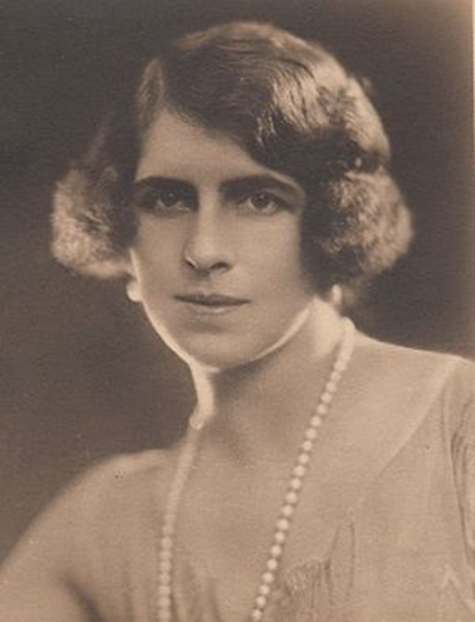 Родители:2.2.1.1 (5.7.3.1.) Михай I (1921)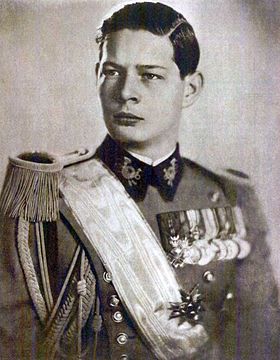 Когда советские войска приблизились к границе Румынии и разгромили немецкие силы в Ясско-Кишинёвской операции, Михай в августе 1944 года, объединившись с антифашистской оппозицией, приказал арестовать Антонеску и пронемецких генералов и объявил войну Германии. «Король-комсомолец». 6 июля 1945 года Михай был награждён советским орденом «Победа»!!! Супруга: Анна Бурбон-Пармская (1923) (католичка приняла православие)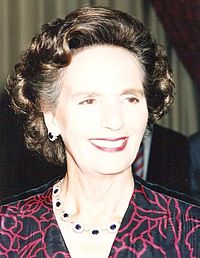 Отец:  Рене Бурбон-Пармский Мать: Маргарет Датская Дети:5.7.3.1.1  Маргарита 1949 - МОРГАН БРАК Супруг: Раду Дуда, детей нет5.7.3.1.2  Елена Румынская (1950)- МОРГАН БРАК , супруг: доктор Робин Медфорд-Миллс – Дети:Николас Медфорд-Милс (1985), Карина Медфорд-Милс (1989)5.7.3.1.3  Ирина Румынская (1953) - МОРГАН БРАК Джон Уэсли Уокер бывший помощник шерифаДети: Михаэль Кройгер (1985)Ангелика Кройгер (1986),5.7.3.1.4  София Румынская (1957) - МОРГАН БРАК, тайный брак с французом Алайна Биарнеиха, дочь - Элизабета-Мария Лауфенборг (1999),5.7.3.1.5  Мария Румынская – нет сведений2.2.2  Елизавета Румынская, королева   Греции (1894—1956),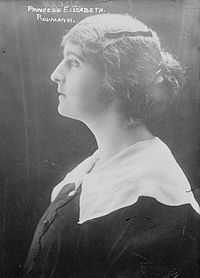 Хв 1921 вышла замуж за короля Греции Георга II ДЕТЕЙ НЕТ2.2.3 Мария Румынская (1900—1961),    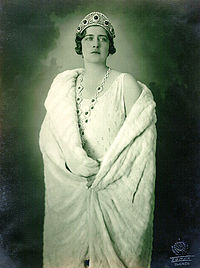    Королева-консорт ЮгославииРод: Гогенцоллерны-Зигмарингены ХСМ.6.1.1.2.1в 1922 вышла замуж за короля Югославии Александра I, Карагеоргиевича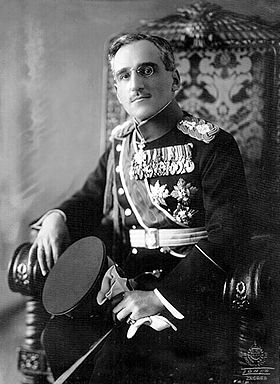 Король ЮгославииРод: Карагеоргиевичи Отец: Пётр I Карагеоргиевич Мать:  Зорка Черногорская В 1906 году окончил Пажеский корпус в Санкт-Петербурге.Во время Первой Балканской войны и Второй Балканской войны командовал 1-й сербской армией.В 1913 году награждён Николаем Вторым орденом Святого апостола Андрея Первозванного.2.2.3.1 Петр II (1923—1970), король  Югославии (1934—1945),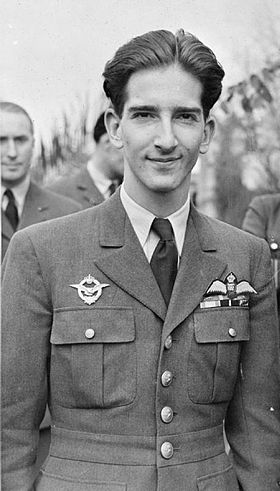 заключил с СССР договор, за что Гитлер ввел войска в Югославию.Сын Алекса́ндр II Карагео́ргиевич 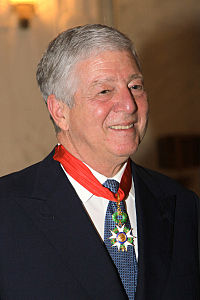 Два морганатических бракаМария да Глория Орлеан-Брагацская; Дети: Пётр (1980), Близнецы Филипп и Александр 19822) Катарина Батис – детей нетХ СМ.5.7.2.1женат на греческой принцессе Александре, рожденной в морганатическом браке!2.2.3.2 Томислав (1928—2000)        Четверо детей два внука:2.2.3.2.1 Николай 19582.2.3.2.1.1 Мария 1993 2.2.3.2.2 Джордже (род. 1984)2.2.3.2.3  Михаил (род. 1985)2.2.3.2.4 Катарина (род. 1959),  2.2.3.2.4.1 Виктория де Сильва (род. 1991)Хженат на Маргарите Баденской2.2.3.3 Андрей (1929—1990),        Дети:2.2.3.3.1 Карл-Владимир (1964), 2.2.3.3.2 Димитрий (1965),2.2.3.3.3 Мария-Татиана Туне-Ларсен (1957)2.2.3.3.4.1 Соня Туне-Ларсен (1992), 2.2.3.3.4.2 Ольга Туне-Ларсен (1995))      Хженат три раза морганатические браки2.2.4 Николай (1903—1978),        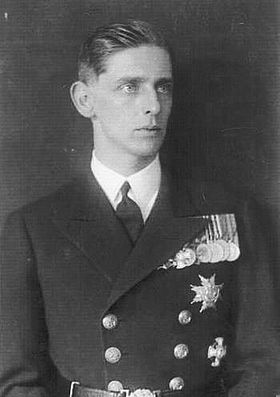 ХСупруга:Иоанна Димитреску-ДолеттиТереза Лисбоа Фегейра де МеллоДва брака – ДЕТЕЙ НЕТ2.2.5 Илеана (1909—1991),   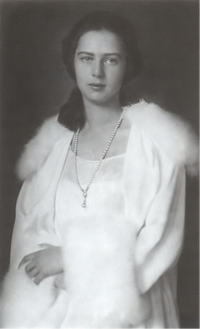 2.2.5.1 Стефан (1932 — 1998) женат на Мери Сопер, имел пятеро детей;2.2.5.2 Мария Илеана (1933 — 1959) муж Франц Йозеф Коттулински (1917 — 1959) одна дочь2.2.5.3 Александра (1935); жена герцога Вюртембергского Эберхарда Евгения, сына принцессы Надежды Болгарской.2.2.5.4 Доминик (1937) - женился на Верджинии ван Восс, два сына;2.2.5.5 Мария Магдалена (1939) - супруга барона Ханса Ульриха фон Хольцхаузен, трое детей;2.2.5.6 Елизавета (1942) - вышла замуж за Фридриха Йозефа Сандхофера, имеют четверых детей.Три правнука Николай Снайдер 1987 Александра Снайдер 1984Констанца Снайдер 1994 - внуки австрийского эрцгерцога Штефана и дети Иляны СнайдерХмуж эрцгерцог Антон Габсбург-Тосканский – Антон Австрийский 1901-1986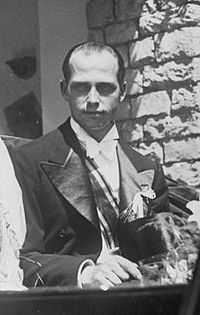 Гражданство - АвстрияРод: Габсбурги Отец: Леопольд Сальватор Австрийский Мать: Бланка, инфанта Испании Во время Второй мировой войны Антон служил в немецком Вермахте вплоть до 1944 года в качестве летчика. После войны он переехал в замок Бран, где жила его семья. После отречения короля Михая I от престола 30 декабря 1947 года семье Антона пришлось покинуть Румынию. Семья переехала сначала в Швейцарию, потом в Аргентину, а в начале 1950-х — в США.2.2.6 Мирча (1913—1916).                        ХДЕТЕЙ НЕТ2.3 Принцесса Виктория Мелита                    1876  - 1936 Х СМ.6.4Романов Кирилл  Владимирович 1976-1938        Позже Великий князь Кирилл Владимирович был награждён Золотым оружием.К 1905—1909 годы был в семейном конфликте с императором Николаем II в связи со своим несанкционированным императором браком с Викторией Мелитой.В 1913 года — в Гвардейском экипаже, а с 1914 года, с началом Первой мировой войны, продолжил службу в штабе верховного главнокомандующего. С 1915 года — командир Гвардейского экипажа. В феврале 1917 года доставил моряков экипажа в Петроград по приказу генерала Гурко, зная об открытом саботаже генералом приказа Императора об отправке в Петроград Уланского полка и сотни казаков. Некоторыми историками данный факт рассматривается в качестве доказательства принадлежности Кирилла к думско-офицерскому заговору против Николая II.Появление Великого князя под красным флагом в Государственной Думе 01.03.1917 было понято как отказ Императорской фамилии от борьбы за свои прерогативы и как признание факта революции. Защитники монархии приуныли.За несколько часов до прибытия Кирилла Владимировича в Таврический дворец, в комендатуре дворца были уведомлены о переходе Гвардейского экипажа на сторону Государственной думы из копии следующей записки, которая была разослана Кириллом Владимировичем начальникам частей, расквартированных, как и Гвардейский экипаж, в Царском Селе: «Я и вверенный мне Гвардейский экипаж вполне присоединились к новому правительству. Уверен, что и вы, и вся вверенная вам часть также присоединитесь к нам. Командир Гвардейского экипажа Свиты Его Величества контр-адмирал Кирилл», а впоследствии моряки Гвардейского экипажа по приказу великого князя заняли Царскосельский и Николаевский вокзалы, чтобы воспрепятствовать верным Николаю II войскам прибыть в столицу.Временное правительство 8.03.1917 года дало приказ об аресте Николая II и его семьи.Мария Кирилловна 1907-1951ХДети:2.3.1.1 Эмих II Кирилл (англ.)русск. (1926—1991) Князь Лейнингенский, в 1950 году взял в жёны принцессу Эйлику Ольденбургскую (1928 г.р.) - их сын Карл-Эмих перешёл в 2013 году в православие и был признан наследником российского престола;Карла Эмиха Лейнингена (род. 1952),принц Эмих Лейнинген (род. 2010),принцесса Сесиль Лейнинген (род. 1988),Принцесса Тереза Лейнинген (род. 1992),Князь Лейнинген (князь Андреас, род. 1955)принц Фердинанд, род. 1982принц Герман Лейнинген (род. 1987), принцесса Ольга Лейнинген (род. 1984)принцесса Мелита Лейнинген (род. 1951), дочь князя Эмиха Лейнингенапринцесса Штефани Лейнинген (род. 1958), дочь князя Эмиха Лейнингена2.3.1.2 Карл Владимир (1928—1990), в 1957—1968 годах был женат на принцессе Марии-Луизе Болгарской (1933 г.р.);принц Борис Лейнинген (род. 1960),принц Николай Лейнинген (род. 1991),принц Карл Фридрих Лейнинген (род. 2001),принцесса Юлиана Лейнинген (род. 2003),принц Герман Фридрих Лейнинген (род. 1963),принцесса Татиана Лейнинген (род. 1989)принцесса Надя Лейнинген (род. 1991),принцесса Александра Лейнинген (род. 1997),2.3.1.3 Кира Мелита (1930—2005), в 1963—1972 годах была замужем за принцем Андреем Югославским (1929—1990);2.3.1.4 Маргарита Илеана (1932—1996), с 1951 года состояла в браке с Князем Фридрихом-Вильгельмом фон Гогенцоллерн-Зигмаринген (1924—2010);2.3.1.5 Мехтильда Александра (род. 1936);2.3.1.5.1 Ульф-Карл Баушер (род. 1963),2.3.1.5.2 Бертольд Баушер (род. 1965),2.3.1.5.2.1 Эрик Баушер (род. 1998),2.3.1.5.2.2 Лоренц Баушер (род. 2002), 2.3.1.5.2.3 Франка Баушер (род. 1996),2.3.1.5.3 Йоханн Баушер (род. 1968),2.3.1.6 Фридрих Вильгельм (1938—1998);2.3.1.7 Петр Виктор (1942—1943).2.3.2      Кира Кирилловна Романова 1909 -1967Х СМ 5.1.1.2Дети:2.3.2.1 Фридрих Вильгельм Прусский (1939 года) — отказался от прав на прусский престол и заключил морганатический брак2.3.2.2 Михаэль Прусский (1940 - 2014) — отказался от прав на прусский престол и заключил морганатический брак2.3.2.3 Мария Цецилия Прусская (1942 года) — в браке с герцогом Фридрихом Августом.2.3.2.4 Кира Прусская (1943 — 2004)2.3.2.5 Луи Фердинанд-младший (1944 — 1977), погиб на военных манёврах, и следующим претендентом стал его сын:               2.3.2.5.1 Георг Фридрих2.3.2.6 Кристиан Сигизмунд Прусский (1946 года)2.3.2.7 Ксения Прусская (1949 — 1992)2.3.3   ВЛАДИМИР КИРИЛЛОВИЧ 1917 – 1992ХМАРИЯ ВЛАДИМИРОВНА 1953  МАДРИД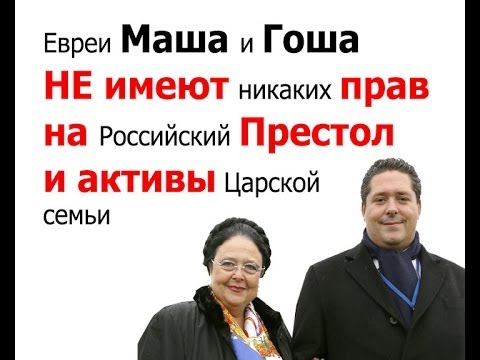 Отец: Владимир Кириллович РомановМать: Леонида Георгиевна Багратион-МухранскаяСупруг: принц Франц-Вильгельм Прусский (Михаил Павлович)правнук кайзера Вильгельма II, бывший муж Марии ВладимировныГражданство:  Германия Рождение: 3 сентября 1943 (71 год) Грюнберг, Силезия, Германия Род: Гогенцоллерны Отец: Карл Франц Прусский Мать: Генриетта фон Шёнайх-Каролат Супруга: Мария Владимировна Романова (1976—1986)Дети: ГеоргийЗанимают 117 и 118 место в опубликованном списке претендентов на английский престол.Принцесса Александра                                 Саксен-Кобург-Готская          Александра Луиза Ольга Виктория;  1878 — 1942) ЧЛЕН НСДАП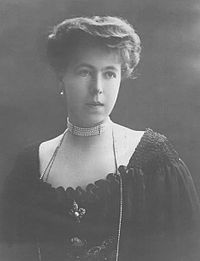 ХПринц Эрнест II Хохенлоэ-Лангенбургского 1963-1950 Служил Вильгельму II, член НСДАП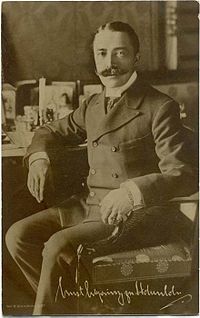 2.4.1 Готфрид Гогенлоэ-Лангенбург         (1897 — 1960), член НСДАПстарший сын принца Гогенлоэ-Лангенбургского Эрнста IIчлен НСДАПX СМ 6.1.1.1Принцесса Маргарита Греческая и Датская (1905-1981) 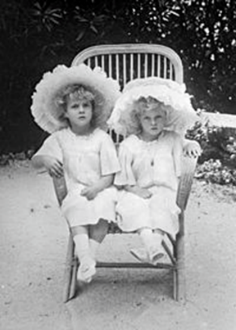 Родители:  Отец: Андрей, принц Греческий и Датский 1992-1944Андрей был внуком короля Дании Кристиана IX и правнуком российского императора Николая I Мать: 6.1.1. Принцесса Алиса Баттенберг (1885—1969)  2.4.2 Мария Мелита Гогенлоэ-                  Лангенбургская (1899 — 1967)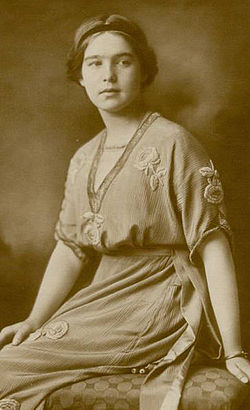 ХВильгельм Фридрих Шлезвиг-Гольштейнский (1891 — 1965), троюродный брат 2.4.2.1 Ганс Альбрехт (1917—1944) — наследник отцовского титула, погиб от ран, полученных в бою на территории Польши во время Второй мировой войны, женат не был, детей не имел;2.4.2.2 Вильгельм Альфред (1919—1926) — умер в возрасте 6 лет;2.4.2.3 Фридрих Эрнст Петер (1922—1980) — наследный герцог Шлезвиг-Гольштейский в 1965—1980 годах,Дети: 2.4.2.3.1 Марита (род. 1948) — супруга барона Уилфреда фон Плото с 1975 года, имеют двоих детей;2.4.2.3.2 Кристоф (род. 1949) — следующий герцог Шлезвиг-Гольштейнский с 1980 года, женат на принцессе Елизавете Липпе-Вейссенфельдской (род. 1957);2.4.2.3.3 Александр (род. 1953) — женат не был, детей не имеет;2.4.2.3.4 Ингеборга (род. 1956) — супруга Николаса Брошек, детей не имеет.женат на принцессе Марии Аликс Шаумбург-Липпской2.4.2.4 Мария Александра (1927—2000) — жена американца Дугласа Бартона-Миллера, детей не имела.2.4.3 Александра Гогенлоэ-                     Лангенбургская (1901 — 1963)Х?2.4.4 Ирма Елена Гогенлоэ –                   Лангенбургская (1902 — 1986)Х?2.4.5 Альфред Гогенлоэ-                          Лангенбургский (1911 — 1911)Х?Принцесса Беатриса 1884 – 1966 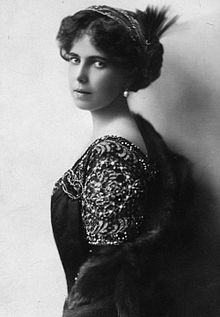 2.5.1 Альваро Антонио Фернандо (1910—1997),2.5.2 Альфонсо Мария Кристино (1912—1936),2.5.3 Атаульфо Алехандро (1913—1974). – НЕТ ДЕТЕЙХКАТОЛИК! Муж Дон Альфонсо Инфант Испании, 3-ий Герцог Галлиерийский 